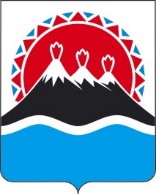 МИНИСТЕРСТВО ОБРАЗОВАНИЯ КАМЧАТСКОГО КРАЯПРИКАЗг. Петропавловск-КамчатскийПРИКАЗЫВАЮ:Признать утратившим силу приказ Министерства образования Камчатского края от 10.06.2015 № 990 «Об утверждении Порядка проведения конкурса на распределение контрольных цифр приема по профессиям и специальностям для обучения по образовательным программам среднего профессионального образования за счет средств краевого бюджета».Утвердить Порядок проведения конкурса по распределению контрольных цифр приема по профессиям, специальностям и (или) укрупненным группам профессий, специальностей для обучения по образовательным программам среднего профессионального образования за счет бюджетных ассигнований бюджета Камчатского края в соответствии с приложением к настоящему приказу.Контроль за исполнением настоящего приказа возложить на заместителя Министра образования Камчатского края Медведеву И.С.Приложение к приказуМинистерства образованияКамчатского края[Дата регистрации] № [Номер документа]Порядокпроведения конкурса по распределению контрольных цифр приема по профессиям, специальностям и (или) укрупненным группам профессий, специальностей для обучения по образовательным программам среднего профессионального образования за счет бюджетных ассигнований бюджета Камчатского краяНастоящий Порядок проведения конкурса по распределению контрольных цифр приема по профессиям, специальностям и (или) укрупненным группам профессий, специальностей для обучения по образовательным программам среднего профессионального образования за счет бюджетных ассигнований бюджета Камчатского края (далее - Порядок) определяет правила и сроки проведения конкурса по распределению организациям, осуществляющим образовательную деятельность на территории Камчатского края, контрольных цифр приема по профессиям, специальностям и (или) укрупненным группам профессий, специальностей для обучения по образовательным программам среднего профессионального образования за счет бюджетных ассигнований бюджета Камчатского края (далее соответственно - конкурс, образовательные организации, образовательные программы, контрольные цифры приема).Контрольные цифры приема распределяются в ходе конкурсных отборов: основного тура конкурса; дополнительного тура конкурса (проводимого в случаях, предусмотренных пунктом 30 настоящего Порядка), проводимых ежегодно Министерством образования Камчатского края (далее - Министерство).Контрольные цифры приема распределяются по имеющим государственную аккредитацию образовательным программам, а также для обучения по не имеющим государственной аккредитации образовательным программам.Контрольные цифры приема распределяются для обучения по не имеющим государственной аккредитации образовательным программам только в случае, если государственная аккредитация по указанным образовательным программам ранее не проводилась при условии исполнения организацией, осуществляющей образовательную деятельность, обязательства получить государственную аккредитацию по указанным образовательным программам в течение одного года с момента установления контрольных цифр приема, но не позднее чем до завершения обучения обучающихся, принятых на обучение в пределах установленных контрольных цифр приема, и установление контрольных цифр приема по соответствующим профессиям, специальностям. Общие объемы контрольных цифр приема, распределяемые в рамках конкурса, устанавливаются в соответствии с п. 3-6 постановления Правительства Камчатского края от 23.05.2022 № 260-П «О внесении изменений в постановление Правительства Камчатского края от 04.06.2015 № 197-П «Об утверждении Порядка установления организациям, осуществляющим образовательную деятельность по образовательным программам среднего профессионального образования, контрольных цифр приема на обучение по профессиям, специальностям за счет средств краевого бюджета».Проведение конкурсного отбора осуществляется созданной распорядительным актом Министерства конкурсной комиссией по распределению контрольных цифр приема по профессиям, специальностям и (или) укрупненным группам профессий, специальностей для обучения по образовательным программам среднего профессионального образования за счет бюджетных ассигнований бюджета Камчатского края (далее - конкурсная комиссия) на основании заявок, поданных образовательными организациями для участия в конкурсе (далее - конкурсные заявки).Министерство в срок не менее чем за 30 дней до дня вскрытия конвертов с конкурсными заявками публикует на своем официальном сайте в сети «Интернет» объявление о конкурсе, в котором указываются:1) предмет конкурса;2) общие объемы контрольных цифр приема, распределяемых в ходе проведения конкурса;3) минимальное количество контрольных цифр приема, которое может быть установлено по результатам конкурса образовательной организации по профессиям, специальностям и (или) укрупненным группам профессий, специальностей среднего профессионального образования;4) требования к участникам конкурса;5) требования к содержанию и оформлению конкурсной заявки;6) перечень основных показателей деятельности образовательной организации с указанием критериев оценки каждого показателя и установлением количества баллов по каждому показателю;7) дата и место начала подачи конкурсных заявок;8) дата и время окончания приема конкурсных заявок и вскрытия конвертов с конкурсными заявками;9) процедура рассмотрения и оценки рассмотрения конкурсных заявок;10) дата и способ объявления результатов конкурса. От одной образовательной организации может быть подана только одна конкурсная заявка, которая может быть дополнена в ходе проведения дополнительного тура конкурса, предусмотренного пунктами 30-37 настоящего Порядка.Конкурсная заявка образовательной организации должна содержать:1) наименование образовательной организации, сведения об организационно правовой форме, месте нахождения и почтовом адресе;2) согласованные с опорным работодателем предложения образовательной организации по установлению контрольных цифр приема;3) сведения о наличии у образовательной организации лицензии на осуществление образовательной деятельности по соответствующим профессиям, специальностям;4) сведения о наличии у образовательной организации государственной аккредитации по образовательным программам по соответствующим профессиям, специальностям и (или) укрупненным группам профессий, специальностей;5) обязательство образовательной организации получить государственную аккредитацию по профессиям, специальностям и (или) укрупненным группам профессий, специальностей в течение трех лет с момента установления контрольных цифр приема для обучения по не имеющим государственной аккредитации образовательным программам среднего профессионального образования, но не позднее чем до завершения обучения обучающихся, принятых на обучение в пределах установленных контрольных цифр приема (в случае, если заявка образовательной организации содержит предложения по установлению контрольных цифр приема по не имеющим государственной аккредитации образовательным программам);6) значения показателей деятельности образовательных организаций, оцениваемых в процессе проведения конкурсного отбора;7) заявки работодателей с заказом на подготовку кадров по заявленным профессиям, специальностям и (или) укрупненным группам профессий и специальностей.Предложения образовательной организации по установлению контрольных цифр приема представляются только по профессиям, специальностям и (или) укрупненным группам профессий, специальностей, указанным в приложении к лицензии на осуществление образовательной деятельности.В случае если конкурсная заявка образовательной организации содержит предложения по установлению контрольных цифр приема для обучения по не имеющим государственной аккредитации образовательным программам, указанные предложения согласовываются с:1) государственными органами, выполняющими функции их учредителей, - для государственных образовательных организаций;2) Министерством - для частных организаций, осуществляющих образовательную деятельность по не имеющим государственной аккредитации образовательным программам среднего профессионального образования. В состав конкурсной заявки могут также входить пояснительная записка, обращения работодателей, соглашения с работодателями, обращения советов по профессиональным квалификациям, организаций-партнеров, при условии, что направления деятельности их соответствует области профессиональной деятельности, по которой готовятся выпускники. Конкурсная заявка образовательной организации, поступившая после истечения срока подачи конкурсных заявок или оформленная с нарушением требований к содержанию и оформлению конкурсной заявки, к участию в конкурсе не допускается. Конкурсная заявка образовательной организации не допускается к участию в конкурсе по заявленным профессиям, специальностям и (или) укрупненным группам профессий, специальностей в случае выявления конкурсной комиссией в конкурсной заявке образовательной организации: 1) предложений по установлению контрольных цифр приема по профессиям, специальностям и (или) укрупненным группам профессий, специальностей, не указанным в приложении к лицензии на осуществление образовательной деятельности; 2) предложений по установлению контрольных цифр приема по профессиям, специальностям и (или) укрупненным группам профессий, специальностей для обучения по не имеющим государственной аккредитации образовательным программам, по которым государственная аккредитация ранее проводилась; 3) предложений по установлению контрольных цифр приема по профессиям, специальностям и (или) укрупненным группам профессий, специальностей по не имеющим государственной аккредитации образовательным программам, не согласованным в соответствии с пунктом 11 настоящего Порядка;4) представления неполного пакета документов в нарушение требований пункта 9 настоящего Порядка; 5) нарушений образовательной организацией законодательства Российской Федерации, повлекшее за собой приостановление действия лицензии на осуществление образовательной деятельности на момент проведения конкурса; 6) предложений по установлению контрольных цифр приема по профессиям, специальностям, по которым федеральный государственный образовательный стандарт среднего профессионального образования признан утратившим силу или отменен. Подтверждение наличия лицензии на осуществление образовательной деятельности, а также государственной аккредитации образовательных программ или отсутствие факта проведения государственной аккредитации по соответствующим образовательным программам ранее (для не имеющих государственной аккредитации образовательных программ) осуществляется Министерством на основании данных реестра лицензий на осуществление образовательной деятельности и государственной информационной системы «Реестр организаций, осуществляющих образовательную деятельность по имеющим государственную аккредитацию образовательным программам» в течение 5 рабочих дней с даты вскрытия конвертов с заявками. Контрольные цифры приема распределяются образовательным организациям в объеме, не превышающем предложений по установлению контрольных цифр приема по соответствующим профессиям, специальностям и (или) укрупненным группам профессий, специальностей, указанных в конкурсной заявке образовательной организации. Распределение контрольных цифр приема для обучения по образовательным программам среднего профессионального образования осуществляется в зависимости от значений показателей потенциала образовательных организаций по соответствующей профессии, специальности и (или) укрупненной группе профессий, специальностей, рассчитываемых в соответствии с Методикой проведения конкурсного отбора и критериями принятия решения о распределении контрольных цифр приема по профессиям, специальностям и (или) укрупненным группам профессий, специальностей для обучения по образовательным программам среднего профессионального образования за счет бюджетных ассигнований бюджета Камчатского края (приложение к настоящему Порядку), на основании показателей деятельности образовательных организаций за год, предшествующий году, в котором проводится конкурс: 1) доля штатных педагогических работников (преподавателей, мастеров производственного обучения), имеющих ученую степень и (или) ученое звание и (или) высшую или первую квалификационную категорию в общем количестве штатных педагогических работников (преподавателей, мастеров производственного обучения) (проценты); 2) доля педагогических работников (преподавателей, мастеров производственного обучения), прошедших стажировку в профильных организациях, в межрегиональных центрах компетенций в общем количестве штатных педагогических работников (преподавателей, мастеров производственного обучения) (проценты); 3) доля выпускников образовательной организации, завершивших обучение по образовательной программе среднего профессионального образования по заявленной профессии, специальности, занятых в период одного календарного года, следующего после выпуска, по отношению к общему числу выпускников, завершивших обучение по образовательной программе среднего профессионального образования по заявленной профессии, специальности (проценты); 4) количество победителей и призеров олимпиад профессионального мастерства, конкурсов профессионального мастерства, чемпионатов профессионального мастерства краевого, федерального и международного уровней по заявленным на конкурс профессиям, специальностям, направлениям подготовки; 5) оборудование зданий и помещений образовательной организации безбарьерной средой в случае приема на обучение по заявленной профессии, специальности, укрупненной группе лиц с инвалидностью и ОВЗ (перечень соответствующего оборудования в учебных корпусах и общежитиях, на дату формирования заявки образовательной организации на участие в основном или дополнительном туре конкурса); 6) наличие лабораторий, созданных совместно с профильным предприятием, организацией и (или) современных мастерских, оснащенных по одной из компетенций в рамках реализации федеральных проектов «Молодые профессионалы» (Повышение конкурентоспособности профессионального образования) или федерального проекта «Профессионалитет»; 7) соотношение объема внебюджетных средств, привлеченных образовательной организацией, и объема бюджетных средств, выделенных образовательной организации из бюджета Камчатского края на выполнение государственного задания (проценты); 8) доля внебюджетных средств, направленных на развитие материально-технической базы образовательной организации, в общем объеме внебюджетных средств, привлеченных образовательной организацией (проценты); 9) наличие профессионально-общественной аккредитации основной профессиональной образовательной программы по заявленной профессии, специальности, основных профессиональных образовательных программ заявленной укрупненной группы, срок действия которой истекает не ранее завершения учебного года, на который устанавливаются контрольные цифры приема; 10) наличие современной инфраструктуры подготовки высококвалифицированных специалистов и рабочих кадров в соответствии с современными стандартами и передовыми технологиями по заявленным на конкурс профессиям, специальностям, направлениям подготовки, в том числе центров компетенций, аккредитованных центров проведения демонстрационного экзамена, многофункциональных центров прикладных квалификаций.11) наличие заявок работодателей на подготовку кадров по заявленным профессиям, специальностям, укрупненным группам; 12) конкурс приема по заявленным профессиям, специальностям и направлениям подготовки в году, предшествующем году проведения конкурса (человек на место); 13) средний балл аттестата студентов, принятых на обучение в году, предшествующем году проведения конкурса, по заявленным на конкурс профессиям, специальностям, направлениям подготовки.В случае если подана только одна конкурсная заявка на установление контрольных цифр приема по профессии, специальности и (или) укрупненной группе профессий, специальностей, контрольные цифры приема устанавливаются в соответствии с поданной заявкой, но в пределах общего объема контрольных цифр приема по данной профессии, специальности и (или) укрупненной группе профессий, специальностей. В случае если общий объем всех конкурсных заявок по профессии, специальности и (или) укрупненной группе профессий, специальностей не превышает общий объем контрольных цифр приема по рассматриваемой профессии, специальности и (или) укрупненной группе профессий, специальностей, конкурсная комиссия устанавливает контрольные цифры приема образовательным организациям, подавшим конкурсные заявки по рассматриваемой профессии, специальности и (или) укрупненной группе профессий, специальностей, с учетом установленных настоящим Порядком требований без сопоставления и ранжирования конкурсных заявок. Конкурсная комиссия в ходе проведения основного тура конкурса проводит следующие заседания конкурсной комиссии: 1) вскрытие конвертов с конкурсными заявками и рассмотрение конкурсных заявок; 2) оценка и сопоставление конкурсных заявок.По итогам заседаний конкурсной комиссии составляются следующие протоколы: 1) протокол вскрытия конвертов с конкурсными заявками и рассмотрения конкурсных заявок, который должен содержать сведения о месте, дате, времени вскрытия конвертов с конкурсными заявками и перечень образовательных организаций, подавших конкурсные заявки, о присвоении конкурсным заявкам порядковых номеров в перечне образовательных организаций, решение о допуске образовательных организаций к участию в конкурсе или об отказе в допуске образовательных организаций к участию в конкурсе с обоснованием такого решения. Протокол размещается на официальном сайте Министерства образования https://www.kamgov.ru/minobraz в течение 10 рабочих дней, следующих за днем подписания протокола; 2) протокол оценки и сопоставления конкурсных заявок, который должен содержать сведения об образовательных организациях, конкурсные заявки которых были допущены к участию в конкурсе, ранжированный на основании результатов оценки и сопоставления конкурсных заявок список образовательных организаций по каждой профессии, специальности и (или) укрупненной группе профессий, специальностей (за исключением случаев, предусмотренных пунктом 19 настоящего Порядка), сведения о принятом решении и о распределении контрольных цифр приема. Протокол оценки и сопоставления конкурсных заявок подписывается всеми присутствующими членами конкурсной комиссии и размещается на официальном сайте Министерства образования https://www.kamgov.ru/minobraz в течение 5 рабочих дней после даты подписания. Конкурсная комиссия принимает решение простым большинством голосов. При равном количестве голосов голос председательствующего на заседании конкурсной комиссии является решающим. Конкурсная комиссия правомочна принимать решение при наличии на заседании не менее половины членов ее состава. Протокол подписывается всеми присутствующими членами конкурсной комиссии. В ходе проведения конкурса конкурсная комиссия полномочна запрашивать информацию о деятельности образовательных организаций с целью верификации представленных данных с фактическим состоянием дел. Запрос о разъяснении содержания конкурсной заявки и ответ на него должны быть оформлены в письменном виде. При этом конкурсная комиссия обеспечивает доведение запроса до организаций, указанных в пункте 23 настоящего Порядка, в течение рабочего дня, следующего за днем принятия решения о направлении такого запроса, посредством почтовой связи или электронной почты по адресу, указанному образовательной организацией в конкурсной заявке, а организации, указанные в пункте 23 настоящего Порядка, должны обеспечить предоставление ответа на указанный запрос в течение 2 рабочих дней, следующих за днем его получения, посредством почтовой связи, доставки нарочным или электронной почтой (с вложением отсканированного ответа на запрос в формате pdf). Информация о направлении запроса о разъяснении содержания конкурсной заявки и полученном ответе на него фиксируются в протоколе оценки и сопоставления конкурсных заявок. В случае если разъяснения по содержанию конкурсной заявки не предоставлены образовательной организацией в указанные сроки, конкурсная комиссия вправе принимать решение, основываясь на имеющихся сведениях. Контрольные цифры приема, распределенные в результате проведения основного тура конкурса, утверждаются приказом Министерства. Образовательная организация вправе отказаться от установленных ей контрольных цифр приема. Отказ предоставляется в письменной форме в Министерство не позднее, чем через 5 календарных дней со дня публикации протокола оценки и сопоставления конкурсных заявок. Конкурсная комиссия в течение 10 рабочих дней с момента получения такого отказа проводит заседание конкурсной комиссии и составляет протокол об отказе от установленных контрольных цифр приема. Высвободившиеся в случае такого отказа контрольные цифры приема подлежат перераспределению между другими участниками конкурса.Конкурсная комиссия перераспределяет высвободившиеся контрольные цифры приема между образовательными организациями, которые подали заявку на участие в конкурсе по соответствующей профессии, специальности и (или) укрупненной группе профессий, специальностей, пропорционально значениям показателей потенциала образовательных организаций в соответствии с Методикой проведения конкурсного отбора и критериями принятия решения о распределении контрольных цифр приема по профессиям, специальностям и (или) укрупненным группам профессий, специальностей для обучения по образовательным программам среднего профессионального образования за счет бюджетных ассигнований бюджета Камчатского края (приложение к настоящему Порядку) до полного удовлетворения их заявок. В случае невозможности полного перераспределения высвободившегося объема контрольных цифр приема конкурсная комиссия проводит дополнительный тур конкурса, в соответствии с пунктами 30-37 настоящего Порядка. Изменения в контрольные цифры приема, предусмотренные пунктом 28 настоящего Порядка, утверждаются приказом Министерства в течение 5 рабочих дней с момента подписания протокола об отказе от установленных контрольных цифр приема. Министерство проводит дополнительный тур (дополнительные туры) конкурса с сокращенными сроками конкурсных процедур и (или) вносит изменения в общие объемы контрольных цифр приема в случае: 1) реорганизации и (или) ликвидации образовательной организации, для которой были установлены контрольные цифры приема; 2) если не подана ни одна конкурсная заявка по данной профессии, специальности и (или) укрупненной группе профессий, специальностей или все поданные конкурсные заявки не были допущены к участию в конкурсе; 3) если в результате проведения конкурса контрольные цифры приема распределены не в полном объеме; 4) возникновения острой отраслевой потребности в квалифицированных рабочих и (или) служащих и (или) специалистах среднего звена, подтвержденной обращением органа исполнительной власти Камчатского края и (или) объединения работодателей Камчатского края и (или) одного из ключевых работодателей Камчатского края; 5) изменения в отраслевой структуре экономики Камчатского края; 6) невозможности полного перераспределения контрольных цифр приема, предусмотренного пунктом 28 настоящего Порядка; 7) прекращение приема на обучение по программам в соответствии с федеральными государственными образовательными стандартами среднего профессионального образования по отдельным профессиям, специальностям. В случае участия образовательной организации в дополнительном туре, повторная конкурсная заявка должна содержать предложения образовательной организации по установлению контрольных цифр приема. Конкурсная комиссия вносит изменения в контрольные цифры приема по профессии, специальности и (или) укрупненной группе профессий, специальностей без проведения дополнительного тура конкурса, предусмотренного настоящим пунктом, в случае, если в основном туре конкурса по соответствующей профессии, специальности и (или) укрупненной группе профессий, специальностей принимала участие единственная образовательная организация и имеется ее письменное согласие на увеличение контрольных цифр приема. 31. При проведении дополнительного тура конкурса Министерство в срок не менее чем за 7 календарных дней до дня вскрытия конвертов с конкурсными заявками на дополнительный тур конкурса публикует на своем официальном сайте в сети «Интернет» объявление о проведении дополнительного тура конкурса, в котором указываются: 1) предмет конкурса;2) общие объемы контрольных цифр приема, распределяемых в ходе проведения конкурса;3) минимальное количество контрольных цифр приема, которое может быть установлено по результатам конкурса образовательной организации по профессиям, специальностям и (или) укрупненным группам профессий, специальностей среднего профессионального образования;4) требования к участникам конкурса;5) требования к содержанию и оформлению конкурсной заявки;6) перечень основных показателей деятельности образовательной организации с указанием критериев оценки каждого показателя и установлением количества баллов по каждому показателю;7) дата и место начала подачи конкурсных заявок;8) дата и время окончания приема конкурсных заявок и вскрытия конвертов с конкурсными заявками;9) процедура рассмотрения и оценки рассмотрения конкурсных заявок;10) дата и способ объявления результатов конкурса. Конкурсная комиссия в ходе проведения дополнительного тура конкурса проводит следующие заседания конкурсной комиссии: а) вскрытие конвертов с конкурсными заявками и рассмотрение конкурсных заявок; б) оценка и сопоставление конкурсных заявок.33. По итогам заседаний конкурсной комиссии составляются следующие протоколы дополнительного тура конкурса: 1) протокол вскрытия конвертов с конкурсными заявками и рассмотрения конкурсных заявок, который должен содержать сведения о месте, дате, времени вскрытия конвертов с конкурсными заявками и перечень образовательных организаций, подавших конкурсные заявки, о присвоении конкурсным заявкам порядковых номеров в перечне образовательных организаций, решение о допуске образовательных организаций к участию в конкурсе или об отказе в допуске образовательных организаций к участию в конкурсе с обоснованием такого решения. Протокол размещается на официальном сайте Министерства образования https://www.kamgov.ru/minobraz в течение 10 рабочих дней, следующих за днем подписания протокола; 2) протокол оценки и сопоставления конкурсных заявок, который должен содержать сведения об образовательных организациях, конкурсные заявки которых были допущены к участию в конкурсе, ранжированный на основании результатов оценки и сопоставления конкурсных заявок список образовательных организаций по каждой профессии, специальности и (или) укрупненной группе профессий, специальностей (за исключением случаев, предусмотренных пунктом 19 настоящего Порядка), сведения о принятом решении и о распределении контрольных цифр приема. Протокол оценки и сопоставления конкурсных заявок подписывается всеми присутствующими членами конкурсной комиссии и размещается на официальном сайте Министерства образования https://www.kamgov.ru/minobraz в течение 5 рабочих дней после даты подписания. Конкурсная комиссия при проведении дополнительного тура конкурса принимает решение согласно пункту 22 настоящего Порядка. В ходе проведения дополнительного тура конкурса конкурсная комиссия полномочна запрашивать информацию о деятельности образовательных организаций с целью верификации представленных данных о фактическом состоянии дел и делать запросы о разъяснении содержания конкурсной заявки согласно пункту 23 настоящего Порядка. Оформление запросов о разъяснении содержания конкурсной заявки, а также процедура рассмотрения ответов на них производятся согласно пункту 24 настоящего Порядка. Изменения в контрольные цифры приема, установленные в результате проведения дополнительного тура конкурса, утверждаются приказом Министерства. Приложение к ПорядкуМетодика проведения конкурсного отбора и критерии принятия решения о распределении контрольных цифр приема по профессиям, специальностям и (или) укрупненным группам профессий, специальностей для обучения по образовательным программам среднего профессионального образования за счет бюджетных ассигнований бюджета Камчатского краяКонтрольные цифры приема по профессиям, специальностям и (или) укрупненным группам профессий, специальностей для обучения по образовательным программам среднего профессионального образования за счет средств бюджетных ассигнований бюджета Камчатского края (далее - контрольные цифры приема) в рамках каждой профессии, специальности и (или) укрупненной группы профессий, специальностей среднего профессионального образования распределяются организациям, осуществляющим образовательную деятельность на территории Камчатского края (далее - образовательные организации), в объеме,  не превышающем предложений по установлению контрольных цифр приема, указанных в конкурсной заявке образовательной организации (далее - конкурсная заявка). Критерием принятия решения о распределении контрольных цифр приема по профессиям, специальностям и (или) укрупненным группам профессий, специальностей для обучения по образовательным программам среднего профессионального образования (далее - образовательные программы) является показатель потенциала образовательной организации по соответствующей профессии, специальности и (или) укрупненной группе профессий, специальностей (далее - по заявленной профессии, специальности, укрупненной группе). Показатель потенциала образовательной организации по заявленной профессии, специальности, укрупненной группе рассчитывается как среднее арифметическое значений следующих показателей в баллах, определенных в соответствии с таблицей 1 пункта 3 настоящей Методики:1) доля штатных педагогических работников (преподавателей, мастеров производственного обучения), имеющих ученую степень и (или) ученое звание и (или) высшую или первую квалификационную категорию в общем количестве штатных педагогических работников (преподавателей, мастеров производственного обучения) (в процентах на дату формирования заявки образовательной организации на участие в основном или дополнительном туре конкурса. Учитываются педагогические работники, участвующие в реализации основной профессиональной образовательной программы по заявленной профессии, специальности, укрупненной группе); 2) доля педагогических работников (преподавателей, мастеров производственного обучения), участвующих в реализации профессионального цикла основной образовательной программы  по заявленной профессии, специальности, укрупненной группе, прошедших стажировку в профильных организациях, в межрегиональных центрах компетенций в общем количестве штатных педагогических работников (преподавателей, мастеров производствен ного обучения), участвующих в реализации профессионального цикла основной образовательной программы по заявленной профессии, специальности, укрупненной группе  (в процентах за три учебных года, предшествующих учебному году, в котором проводится конкурс, на дату формирования заявки образовательной организации на участие в основном или дополнительном туре конкурса. Учитываются педагогические работники, участвующие в реализации основной профессиональной образовательной программы по заявленной профессии, специальности, укрупненной группе); 3) доля выпускников образовательной организации, завершивших обучение по образовательной программе среднего профессионального образования по заявленной профессии, специальности, занятых в период одного календарного года, следующего после выпуска, по отношению к общему числу выпускников, завершивших обучение по образовательной программе среднего профессионального образования по заявленной профессии, специальности (проценты); 4) количество победителей и призеров олимпиад профессионального мастерства, конкурсов профессионального мастерства, чемпионатов профессионального мастерства краевого, федерального и международного уровней по заявленным на конкурс профессиям, специальностям, направлениям подготовки (в единицах на дату формирования заявки образовательной организации на участие в основном или дополнительном туре конкурса за учебный год, в котором проводится конкурс, и за предшествующий конкурсу учебный год); 5) оборудование зданий и помещений образовательной организации безбарьерной средой в случае приема на обучение по заявленной профессии, специальности, укрупненной группе лиц с инвалидностью и ОВЗ (перечень соответствующего оборудования в учебных корпусах и общежитиях, на дату формирования заявки образовательной организации на участие в основном или дополнительном туре конкурса); 6) наличие лабораторий, созданных совместно с профильным предприятием, организацией и (или) современных мастерских, оснащенных по одной из компетенций в рамках реализации федеральных проектов «Молодые профессионалы» (Повышение конкурентоспособности профессионального образования) или федерального проекта «Профессионалитет»; 7) соотношение объема внебюджетных средств, привлеченных образовательной организацией, и объема бюджетных средств, выделенных образовательной организации из бюджета Камчатского края на выполнение государственного задания (в процентах, за 2 финансовых года, предшествующих году, в котором проводится конкурс); 8) доля внебюджетных средств, направленных на развитие материально технической базы образовательной организации, в общем объеме внебюджетных средств, привлеченных образовательной организацией (в процентах, за 2 финансовых года, предшествующих году, в котором проводится конкурс); 9) наличие профессионально-общественной аккредитации основной профессиональной образовательной программы по заявленной профессии, специальности, основных профессиональных образовательных программ заявленной укрупненной группы, срок действия которой истекает не ранее завершения учебного года, на который устанавливаются контрольные цифры приема (с приложением заверенных копий подтверждающих документов  на дату формирования заявки образовательной организации на участие в основном или дополнительном туре конкурса); 10) наличие 	современной 	инфраструктуры 	подготовки высококвалифицированных специалистов и рабочих кадров в соответствии с современными стандартами и передовыми технологиями по заявленным на конкурс профессиям, специальностям, направлениям подготовки, в том числе центров компетенций, аккредитованных центров проведения демонстрационного экзамена, многофункциональных центров прикладных квалификаций; 11) наличие заявок работодателей на подготовку кадров по заявленным профессиям, специальностям, укрупненным группам;12) конкурс приема по заявленным профессиям, специальностям и направлениям подготовки в году, предшествующем году проведения конкурса (человек на место); 13) средний балл аттестата студентов, принятых на обучение в году, предшествующем году проведения конкурса, по заявленным на конкурс профессиям, специальностям, направлениям подготовки.Значения показателей деятельности образовательных организаций определяются в соответствии с таблицей 1.Таблица 1 По результатам определения показателей потенциала образовательных организаций по заявленным профессии, специальности, укрупненной группе составляется общий рейтинг образовательных организаций, подавших конкурсные заявки по соответствующей профессии, специальности и (или) укрупненной группе профессий, специальностей в порядке уменьшения значений показателей потенциала образовательных организаций. После установления контрольных цифр приема победителю общего рейтинга образовательных организаций оставшийся объем контрольных цифр приема распределяется между образовательными организациями, находящимися на втором и последующих местах, путем установления контрольных цифр приема в соответствии с их конкурсными заявками. В случае если в результате расчета показателей потенциала по профессии, специальности, укрупненной группе получено равное значение показателей потенциала нескольких образовательных организаций, объем контрольных цифр приема (оставшийся объем контрольных цифр) по соответствующей профессии, специальности, укрупненной группе распределяется равными долями между данными образовательными организациями, причем распределенный объем контрольных цифр приема для каждой из образовательных организаций не должен превышать предложение по установлению контрольных цифр приема, указанное в конкурсной заявке. [Дата регистрации]№[Номер документа]Об утверждении Порядка проведения конкурса по распределению контрольных цифр приема по профессиям, специальностям и (или) укрупненным группам профессий, специальностей для обучения по образовательным программам среднего профессионального образования за счет бюджетных ассигнований бюджета Камчатского краяМинистр[горизонтальный штамп подписи 1]А. Ю. Короткова№Наименование показателяКритерии оценки показателяКоличество баллов1Доля штатных педагогических работников (преподавателей, мастеров производственного обучения), имеющих ученую степень и (или) ученое звание и (или) высшую или первую квалификационную категорию, в общем количестве штатных педагогических работников (преподавателей, мастеров производственного обучения) (в процентах на дату формирования заявки образовательной организации на участие в основном или дополнительном туре конкурса. Учитываются педагогические работники, участвующие в реализации основной профессиональной образовательной программы по заявленной профессии, специальности, укрупненной группе)85% и более 75 - 85% менее 75%10 5 02Доля педагогических работников (преподавателей, мастеров производственного обучения), прошедших стажировку в профильных организациях, в межрегиональных центрах компетенций в общем количестве штатных педагогических работников (преподавателей, мастеров производственного обучения) (в процентах за три учебных года, предшествующих учебному году, в котором проводится конкурс, на дату формирования заявки образовательной организации на участие в основном или дополнительном туре конкурса. Учитываются педагогические работники, участвующие в реализации основной профессиональной образовательной программы по заявленной профессии, специальности,укрупненной группе)70 и более % 50 - 70% менее 50%10 5 03Доля выпускников образовательной организации, завершивших обучение по образовательной программе среднего профессионального образования по заявленной профессии, специальности, занятых в период одного календарного года, следующего после выпуска, по отношению к общему числу выпускников, завершивших обучение по образовательной программе среднего профессионального образования по заявленной профессии, специальности (проценты)75% и более 60 - 75% менее 60%10 5 04Количество победителей и призеров олимпиад профессионального мастерства, конкурсов профессионального мастерства, чемпионатов профессионального мастерства краевого, федерального и международного уровней по заявленным на конкурс профессиям, специальностям, направлениям подготовки4 и более 2-3 0-110 5 05Оборудование зданий и помещений образовательной организации безбарьерной средой в случае приема на обучение по заявленной профессии, специальности, укрупненной группе лиц с инвалидностью и ОВЗ (перечень соответствующего оборудования в учебных корпусах и общежитиях, на дату формирования заявки образовательной организации на участие в основном или дополнительном туре конкурса)данет5 06Наличие лабораторий, созданных совместно с профильным предприятием, организацией и (или) современных мастерских, оснащенных по одной из компетенций в рамках реализации федеральных проектов «Молодые профессионалы (Повышение конкурентоспособности профессионального образования)» или федерального проекта «Профессионалитет»В наличии лаборатории и современные мастерские В наличии или лаборатория, или современная мастерскаяОтсутствуют 10 5 07Соотношение объема внебюджетных средств, привлеченных образовательной организацией, и объема бюджетных средств, выделенных образовательной организации из бюджета Камчатского края на выполнение государственного задания (в процентах, за 2 финансовых года, предшествующих году, в котором проводится конкурс) 15% и более10 – 15%менее 10%10508Доля внебюджетных средств, направленных на развитие материально-технической базы образовательной организации, в общем объеме внебюджетных средств, привлеченных образовательной организацией (в процентах, за 2 финансовых года, предшествующих году, в котором проводится конкурс) 20% и болееМенее 20%509Наличие профессионально-общественной аккредитации основной профессиональной образовательной программы по заявленной профессии, специальности, основных профессиональных образовательных программ заявленной укрупненной группы, срок действия которой истекает не ранее завершения учебного года, на который устанавливаются контрольные цифры приема (с приложением заверенных копий подтверждающих документов на дату формирования заявки образовательной организации на участие в основном или дополнительном туре конкурса)   данет5010Наличие современной инфраструктуры подготовки высококвалифицированных специалистов и рабочих кадров в соответствии с современными стандартами и передовыми технологиями по заявленным на конкурс профессиям, специальностям, направлениям подготовки, в том числе центров компетенций, аккредитованных центров проведения демонстрационного экзамена, многофункциональных центров прикладных квалификаций2 и более центраодин центрнет105011Наличие заявок работодателей на подготовку кадров по заявленным профессиям, специальностям, укрупненным. 3 и более заявок2 заявкиодна заявка105012Конкурс приема по заявленным профессиям, специальностям и направлениям подготовки в году, предшествующем году проведения конкурса (человек на место) 1,3 и более1 – 1,290,99 и менее105013Средний бал аттестата студентов, принятых на обучения в году, предшествующем году проведения конкурса, по заявленным на конкурс профессиям, специальностям, направлениям подготовки 4,5 и более4,1 – 4,494,09 и менее1050